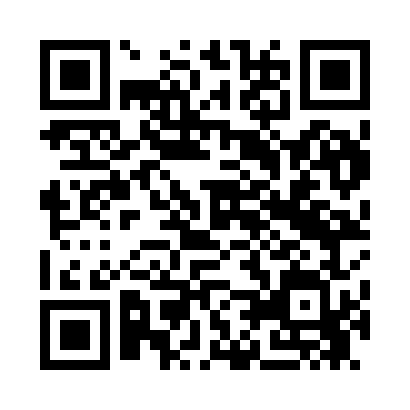 Prayer times for Roude, EstoniaWed 1 May 2024 - Fri 31 May 2024High Latitude Method: Angle Based RulePrayer Calculation Method: Muslim World LeagueAsar Calculation Method: HanafiPrayer times provided by https://www.salahtimes.comDateDayFajrSunriseDhuhrAsrMaghribIsha1Wed3:005:271:216:379:1711:362Thu2:595:251:216:399:1911:373Fri2:585:221:216:409:2111:384Sat2:575:201:216:419:2411:395Sun2:565:171:216:439:2611:396Mon2:555:151:216:449:2811:407Tue2:545:121:216:459:3011:418Wed2:535:101:216:479:3311:429Thu2:525:081:216:489:3511:4310Fri2:515:051:216:499:3711:4411Sat2:505:031:216:509:4011:4512Sun2:495:011:216:529:4211:4613Mon2:484:581:216:539:4411:4714Tue2:474:561:216:549:4611:4815Wed2:464:541:216:559:4811:4916Thu2:464:521:216:579:5011:5017Fri2:454:501:216:589:5311:5118Sat2:444:481:216:599:5511:5219Sun2:434:461:217:009:5711:5320Mon2:424:441:217:019:5911:5421Tue2:424:421:217:0210:0111:5522Wed2:414:401:217:0310:0311:5523Thu2:404:381:217:0410:0511:5624Fri2:404:371:217:0510:0711:5725Sat2:394:351:217:0610:0911:5826Sun2:384:331:217:0710:1111:5927Mon2:384:321:227:0810:1212:0028Tue2:374:301:227:0910:1412:0129Wed2:374:281:227:1010:1612:0130Thu2:364:271:227:1110:1812:0231Fri2:364:261:227:1210:1912:03